五年级上学期期末测试卷1时间：90分钟　满分：100分  姓名：______ 得分：___________积累与运用(49分)一、读拼音，写词语。(6分)秋日的黄昏，我xián shì(　　　)地坐在山头，目之所及皆是shī qíng huà yì (　　　　　)：yōu rán(　　　)翩飞的大雁，玲珑yǎ zhì(　　　)的亭台，金黄如毡的田野，加之桂香飘溢，令人xīn kuàng shén yí(　　　　　)，好一幅jīng zhì(　　　)的自然画作啊！二、字词积累。(5分) 给“肖”加偏旁组成新字，并填空。(3分)树(　　)　　(　　)纵即逝　　　不(　　)一顾望(　　)    (　　)毁罪证      九(　　)云外   我国近年来取得的发展全世界有目共睹，请写出4个四字词语形容一下我们伟大的祖国。(2分)_______________________________________________________________________________________________________________________________________________三、选择题。(12分) 下列加点字的读音完全正确的一项是(　　)A．嗜好(shì)　　　	榨油(zà)　　　	间隔(jiàn)B．数落(luò)  	脊背(jǐn)  	侵略(luè)C．胆怯(qiè)  	悄然(qiǎo)  	估量(liánɡ)D．炊烟(cuī)  	枕头(zhěn)  	涨潮(zhǎnɡ) 下列句子中的加点词语运用不恰当的一项是(　　)A．这道题老师讲解了半天，我终于恍然大悟了。B．学习中遇到不会的题时，我们要不耻下问地请教向身边的同学和老师。C．你做事过分谨慎了，变得畏首畏尾，毫无自信。D．周总理为了人民的幸福呕心沥血，人民永远不会忘记他。 下列句子没有语病的一项是(　　)A．游隼俯冲时的速度比任何所有一种动物奔跑时的速度都要快。B．读了《慈母情深》后，我们被伟大的母爱感动了。C．虽然太阳离地球太远了，但是看上去只有一个盘子那么大。D．《水浒传》是中国古典文学四大名著。 下列加点词的意思与现在词的常用义完全相同的一项是(　　)A．少年智则国智　　　　　　B．三到之中，心到最急C．敏而好学，不耻下问  D．不知为不知，是知也“她常常想，人人说天上好，天上好，天上有什么好呢？没有自由，又看不见什么”所运用的描写方法是(　)A．语言描写  B．心理描写C．动作描写  D．神态描写 下列说法有误的一项是(　　)A．《月迹》一文以“月迹”为题，可以理解为：是月的变化轨迹；也是孩子们寻月即寻找美的足迹；还可以理解为月在孩子们心中留下的美好的印迹。B．《圆明园的毁灭》一文先写圆明园昔日的辉煌，再写圆明园的毁灭，更能激发出人们的惋惜之情和对侵略者的仇恨。C．《父爱之舟》是按事情发展的顺序写的，叙述了父亲对孩子的爱。D．《将相和》选自《史记》，鲁迅称《史记》为“史家之绝唱，无韵之离骚”。四、按要求完成句子练习。(9分) 树上到处都是鸟声。(改为双重否定句)________________________________________________________________________ 阅读，是一把钥匙，为我们打开了知识的大门。(仿写句子)阅读，___________________________________________________________________ 请运用外貌描写、神态描写来刻画奶奶或妈妈。__________________________________________________________________________________________________________________________________________________五、根据所学课文内容填空。(17分) 古代文人墨客对于“乡愁”都有着独特的理解和表述：《枫桥夜泊》中张继的乡愁是“______________________，____________________”；《长相思》中纳兰性德所描写的乡愁是“风一更，____________，__________________”；我还知道写乡愁的诗句：“__________________________，________________________。”我喜欢白鹭，因为它是一首精巧的诗。______________，________________________，一切都很适宜。 我喜欢读历史故事，《将相和》中蔺相如____________，廉颇________________，栩栩如生的人物形象让人难忘。我喜欢读书，冰心奶奶告诉我们：____________________，________________，读好书。珍惜时间就是珍惜生命。抗金名将岳飞告诉我们：“______________，____________________，______________。”葛洪提醒我们：“______________________________________________。”一代伟人毛主席则教导我们要时刻保持紧迫感：“一万年太久，____________________________。”阅读与欣赏(23分)六、阅读下列材料，完成练习。(7分)【材料一】从“万国牌”到“全国产现役”：历数国庆大阅兵装备变化。2019年10月1日上午，国庆70周年大阅兵在北京天安门广场盛大举行，国人为之振奋，世界为之瞩目。据介绍，此次接受检阅的武器装备全部国产、现役装备，信息化程度普遍较高。指挥控制能力更强，打击精度更高，战场适应性更好，作战效能更大。你可曾知道，开国大典的阅兵式上，当时受阅的武器装备有110多种，80多种型号，来自24个国家的98家工厂，人们形象地把开国大典阅兵式说成“万国牌武器展览会”。【材料二】“万国牌武器展览会”反映了当时我国的真实情况：(　　)                    (2分)A．武器的数量多。  B．武器的种类多。C．武器先进。  D．武器杂、落后。“全国产现役”的意思是_______________________________，让我深刻感受到了__________________________________________。(3分)联系生活，看到祖国日益繁荣强大，你想对祖国说：“___________________________________________________________________________。”(2分)七、课内阅读。(6分)地道的式样有一百多种。就拿任丘的来说吧，村里的地道挖在街道下面，跟别村相通的地道挖在庄稼地下面。地道有四尺多高，个儿高的人弯着腰可以通过；地道的顶离地面三四尺，不妨碍上面种庄稼。地道里每隔一段距离就有一个大洞，洞顶用木料撑住，很牢靠。大洞四壁又挖了许多小洞，有的住人，有的拴牲口，有的搁东西，有的作厕所。一个大洞容得下一百来人，最大的能容二百多人。洞里经常准备着开水、干粮、被子、灯火，在里面住上个三五天不成问题。洞里有通到地面的气孔，从气孔里还能漏下光线来。气孔的口子都开在隐蔽的地方，敌人很难发现。人藏在洞里，既不气闷，又不嫌暗。有的老太太把纺车也搬进来，还嗡嗡嗡地纺线呢。 语段以____________为例，按____________、__________、__________的顺序，有条理地介绍了地道的结构。(2分) 这里介绍的“洞”的特点是(　　)(1分)A．非常的大，不气闷，不暗。B．不是很大，不气闷，很亮。C．非常的大，有点闷，不暗。 本段运用的说明方法有____________、____________等。请运用这两种说明方法向大家介绍某一种事物。(3分)________________________________________________________________________________________________________________________________________________________八、课外阅读。(10分)山中访友(节选)走出门，就与微风撞了个满怀，风中含着露水和栀子花的气息。早晨，好清爽！那座古桥，是我要拜访的第一个老朋友。啊，老桥，你如一位德高望重的老人，在这涧水上站了几百年了吧？你把多少人马渡过对岸，滚滚河水流向远方，你弓着腰，俯身凝望着那水中的人影、鱼影、月影。岁月悠悠，波光明灭，泡沫聚散，唯有你依然如旧。走进这片树林，鸟儿呼唤我的名字，露珠与我交换眼神。每一棵树都是我的知己，它们迎面送来无边的青翠，每一棵树都在望着我。我靠在一棵树上，静静地，仿佛自己也是一棵树。我脚下长出的根须，深深扎(zhā　zā)进泥土和岩层；头发长成树冠(guān　guàn)，胳膊变成树枝，血(xiě　xuè) 液变成树的汁液，在年轮里旋转、流淌。这山中的一切，哪个不是我的朋友？我热切地跟他们打招呼：你好，清凉的山泉！你捧出一面明镜，是要我重新梳妆吗？你好，汩汩的溪流！你吟诵着一首首小诗，是邀我与你唱和吗？你好，飞流的瀑布！你天生的金嗓子，雄浑的男高音多么有气势。你好，陡峭的悬崖！深深的峡谷衬托着你挺拔的身躯，你高高的额头上仿佛刻满了智慧。你好，悠悠的白云！你洁白的身影，让天空充满宁静，变得更加湛蓝。喂，淘气的云雀，叽叽喳喳地在谈些什么呢？我猜你们津津乐道的，是飞行中看到的好风景。 用“\”划去文中括号里不恰当的读音。(3分)第二自然段“德高望重”的意思是______________________________。作者把“老桥”比作了“德高望重的老人”，从这个比喻中，你读出了什么？(2分)_________________________________________________________________________ 作者认为山中的 __________________________________________________________________________都是他的朋友。文中画横线的句子运用 ________的修辞手法，形象地表达了自己和鸟儿、露珠、大树这三位朋友间的__________________的情谊。(3分) 作者走进树林时产生的联想是__________________________，这样写的好处是____________________________________________________________________________________________________________。(2分)表达与交流(28分)九、口语交际。(3分)《猎人海力布》一文中讲道：“大家看见海力布变成了石头，都非常后悔，非常悲痛。”下面是王小刚同学针对这句话所进行的表述，请你根据情境把下面这段话补充完整。“刚才还是活生生的人，现在却变成了毫无生气的石头。”老爷爷用手摸着石头，后悔地说：“______________________________________”老奶奶也看着石头悲伤地说：“_________________________________________________________。”十、习作展示。(25分)这学期，学校一定组织过许多活动，请你选一个最感兴趣的活动写下来，注意要把课文中学到的场面描写或人物描写的方法运用到习作中去。题目自拟，注意语句通顺、有条理。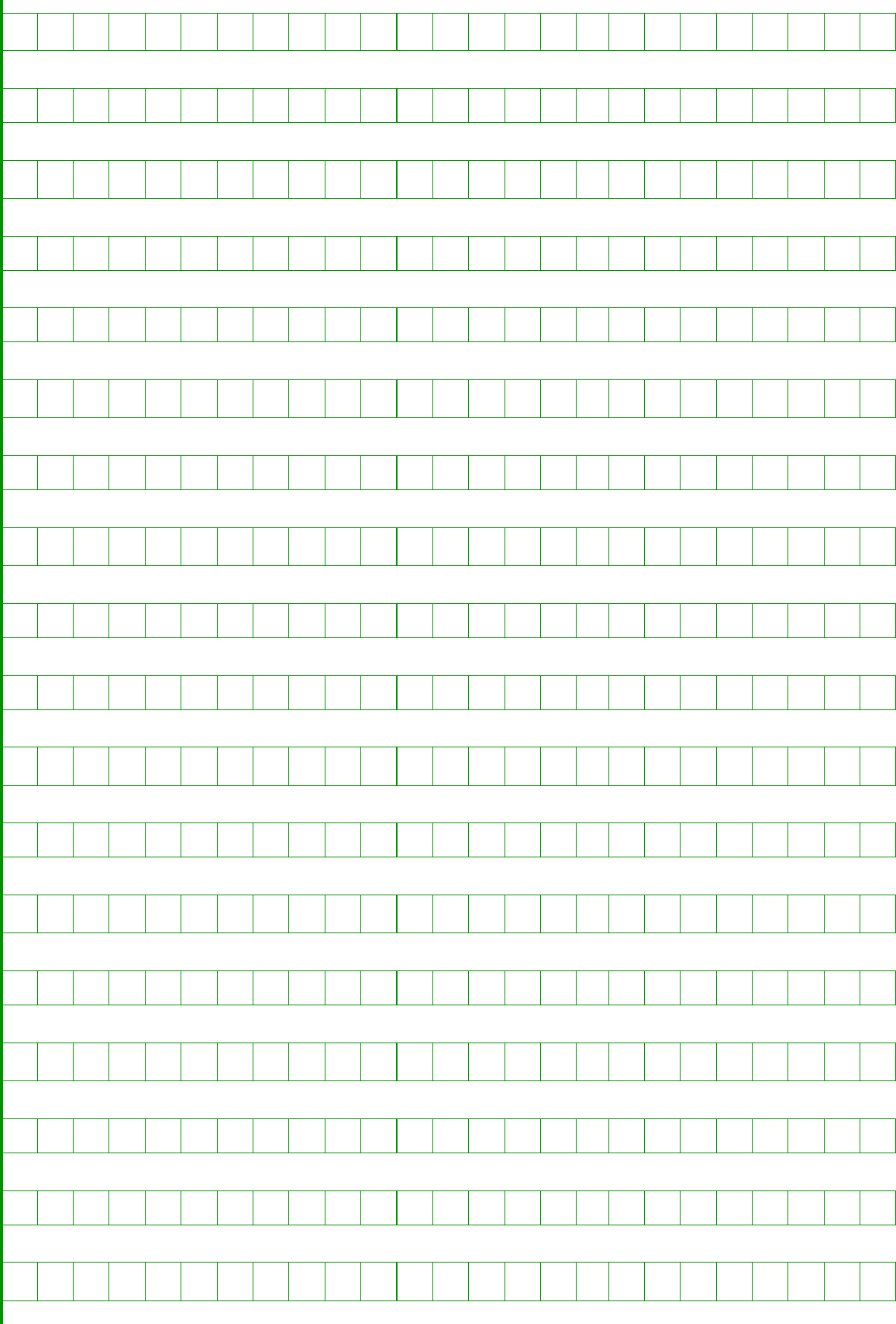 期末测试卷(一)一、闲适　诗情画意　悠然　雅致　心旷神怡　精致二、1. 梢　稍　屑　哨　销　霄2．示例：国泰民安　安居乐业　丰衣足食　太平盛世三、1. C　2. B　3．B　4. A　5．B　6. C四、1. 树上没有一处没有鸟声。2．是一缕阳光，为我们照亮了人生的旅途。3．示例：奶奶快七十岁了，满头银发，苍老的脸上布满了皱纹。奶奶特别慈祥，整天笑眯眯的，从不发脾气，让人很想亲近她。五、1. 月落乌啼霜满天　江枫渔火对愁眠　雪一更　聒碎乡心梦不成示例：春风又绿江南岸　明月何时照我还2．色素的配合　身段的大小3．顾全大局　知错就改读书好　多读书4．莫等闲　白了少年头　空悲切　不饱食以终日，不弃功于寸阴　只争朝夕六、1.  D2．2019年国庆阅兵时接受检阅的武器装备全部是国产现役装备，全部由中国自主研制　祖国的富强与伟大3．示例：我为自己是中国人而感到光荣，我长大后一定要做个对国家有用的人七、1. 任丘　尺寸　材料　用途2．A3．列数字　举例子示例：奶奶家门口有一棵大榕树，不但长得很高，而且还很粗，直径约有3米，要4个人手拉手才能合抱住它。八、1. 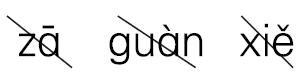 2．品德高尚，名望很大　我读出了桥的古老，赞美了桥默默无闻地为大众服务的品格，表达了作者对桥的赞美和敬佩之情。3．山泉、溪流、瀑布、悬崖、白云、云雀拟人　默契和深厚4．仿佛自己也是一棵树　作者通过丰富的联想生动地表达了“我”想与树融为一体的强烈情感九、示例：海力布，我们早听你的话就好了，现在真后悔呀！　海力布，你平时总是想着我们，帮助我们。现在却变成这样了，我们怎么对得起你呀！十、略。阅兵时间受阅部队及武器装备1949年10月1日各种火炮119门，坦克、装甲车152辆，汽车222辆，军马2344匹，飞机17架。2019年10月1日59个方(梯)队，各型飞机160余架，装备580台(套)，是近几次阅兵中规模最大的一次，99A式主战坦克、歼－20战斗机以及东风－41洲际战略核导弹等一批由我国自主研制的高精尖武器亮相。